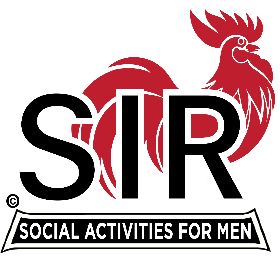 INCORPORATED LAS TRAMPAS BRANCH 116ZOOM MEETINGBRANCH EXECUTIVE COMMITTEE MEETING MINUTESJune 15, 2020Big Sir Michael Barrington called the meeting to order at 8:30 am.Secretary Fred Schafer confirmed a quorum was present.  Executive Committee members in attendance were:Big SIR Michael Barrington Little SIR Sam BeretSecretary Fred Schafer Treasurer Alan Fitzgerald Assistant Treasurer Al SatakeMembership Phil GoffDirectors Dave HarrisRoger CraigGary BoswellAl FarbmanFred WachowiczJerry HicksAlso attending was Department Head: Don Schroeder and Committee Chairmen: Neil Schmidt, Bernie Wroblewski, Harry Sherinian, Mike Ward, Dick Chaffee and Alex Lutkus.     Secretary’s Report:  Secretary Fred Schafer asked if there were any changes or corrections to the May 18 and June 8, 2020 BEC minutes as distributed.  There were none.  A motion to approve was made by Jerry Hicks and seconded by Sam Beret.  The motion was approved.Treasurer’s Report:Treasurer Alan Fitzgerald reported the cash balance as of today’s date is $12,230.75.  Alan is working on the use of Credit Cards for when our in person meetings resume.  Activities Reports:Fred Wachowicz, Activities Department Head, spoke with Tim Hubbard regarding the upcoming Carson City golf outing.  Fred suggested that Tim follow the same path which Jim Barstow blazed regarding efforts to get it scheduled.  Tim feels the big problems will be the Dinners and Social Distancing.  As the event is still several months out, there is time and requirements can certainly change.Fred reported that Conrad Robertson, Chairman of Duplicate Bridge, has requested a re start date of August 4.Mike Ward, Activities Chairman, met with the Activities Chairmen for Branches 8 and 146 with the idea of sharing ideas.  The outcome will probably be for us to join together with their branches for activities which we do not currently have.  Before joining together any of OUR current activities, we will get Our Chairmen involved.  Harry Sherinian stated that the fishing activity is already made up of Area Branches.  It is a great way for SIR’s to meet members from other branches.  This provides a Bridge from Branch to Area.  The Activity Chairmen will get together again in 2 weeks.Fred met with the new Travel Group.  They are putting together information.  State SIR has a site with lots of information already available.Bernie Wroblewski reminded us that our next approved golf event will be Lake Chabot on July 8.  This was approved, along with all the guidelines which must be adhered to, at our June 8, 2020 Zoom meeting.  He said Greg Hughes was waiting on the final word from Lone Tree and Blue Rock Springs golf courses as to whether we would be able to have our scheduled July events.  (During our lunch meeting, Greg Hughes reported he has been given the word by the courses that our events can be held.  He will check back one more time.  If still on, and because they are being scheduled based upon following the same guidelines as approved for Lake Chabot, they will fall under the same approval as previously made by the BEC without need for another BEC meeting for approval.)Bernie also reported that Boundary Oak still does not have approval to schedule tournaments.  That being the case, we will not have our scheduled outing there July 13.  Al Farbman asked about sending out standardized Covid 19 activity meeting requirements.  Each Activity has Already sent out or posted on their web page the Covid 19 requirements for their particular activity.   Neil Schmidt asked that each Chairman submit to him their Covid requirements and he will post them in the newsletter.  Fred W. said that he will have the various activity chairmen talk with one another so as to not re-invent the wheel. Big SIR Report:Roger Craig reported that his Phone Initiative group once again made contact with most all of our Branch members.  The purpose of this call was to stay in touch and make sure the member was aware of the Zoom meeting today and our speaker.  The calls were well received.Dave Harris was asked about expanding his Table Zoom Meetings to all members.  David feels that it is more appropriate for all table Captains to contact their specific tables and have their own meetings.Neil Schmidt said he can print out a list of all attending our Zoom Lunch Meetings.  We can use this list to contact those not in attendance to see if we can do anything to help them attend in the future.Little SIR Report:Little SIR Sam Beret announced the June Birthday Boys and announced that Jerry Hicks was drawn as the free lunch winner.Al Farbman announced that the July speaker is Nick Lavanzia who will talk about making a gallon of gas.  He also said Paul Freitas is working on our August Speaker.  This person is the NFL Replay person.Neil Schmidt said he is recording today’s lunch meeting speaker to post on our web site for those that might have messed the meeting or want to see the presentation again.Other Discussion:Jerry Hicks said State SIR is looking into hiring a company to provide publicity for SIR.  Sam asked about combining our lunch meeting and Zoom when we are able to resume actual get together’.  Neil feels that that would be fairly easy.  Harry Sherinian cautioned that we should not make it easy for our members to skip the in person meetings.  The purpose of meeting is to be able to have in person interaction.Alan Fitzgerald will contact Boundary Oak regarding their thoughts regarding our future meetings.Our next meeting will be July 20 at 8:30 am.There being no further business, the meeting was adjourned at 9:25.Fred Schafer, SecretaryExecutive Committee	Area 16 Governor			Region 5 DirectorAll Support and Activity Chairmen		